Csurgó Térsége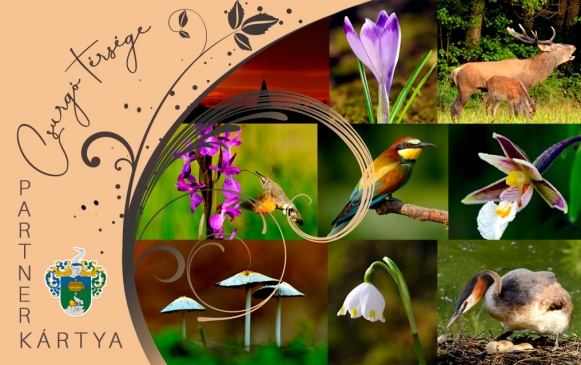 Partner Kártya IgénylőlapÚj kártya igénylése / Kártya érvényesítése*
Az igénylő neve: ……………………………………………………………..Neme: Férfi / nő *  Születési hely, idő:  …………………………………………………………..Lakcíme: □□□□ (irányítószám)               ………………………………………………(település neve)               ………………………………………………(utca, házszám)Lakcímet igazoló hatósági igazolvány száma: ……………………………….Személyi igazolvány/ Útlevél/ Vezetői engedély száma*: ……………………Igénylő E-mail címe:  …………………………………………………………Igénylő telefonszáma: …………………………………………………………Partner Kártya igénylés dátuma:………………………………………………* (a megfelelő aláhúzandó)Aláírásommal hozzájárulok, hogy adataimat a Partner Kártya nyilvántartásához felhasználhassák.Kelt.: ……………….. , 20. ………… hó …….. nap………………………………..								       kártyaigénylő aláírásaA Partner Kártyát fizetés ellenében átvettem: Kelt.: ……………….., 20. ………… hó …….. nap………………………………..								      kártyatulajdonos aláírása